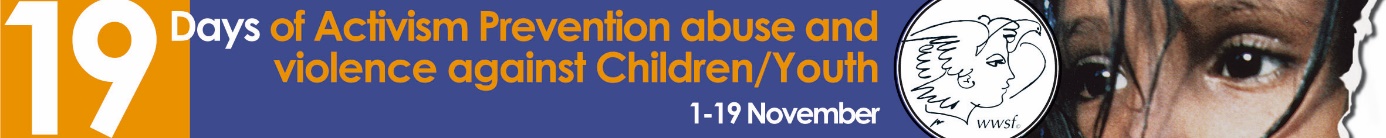 Fundacja Szczęśliwe Jutro wraz z WWSF Women's World Summit Foundation z siedzibą 
w Szwajcarii przeprowadza „Kampanię  19 dni przeciw przemocy wobec dzieci i młodzieży”. Współorganizatorem akcji na terenie miasta jest MOK. Patronat objął Urząd Gminy oraz Urząd Miasta Nowy Targ, lokalne media.Tegoroczny temat to : „Zaniedbanie jako forma przemocy”Celem kampanii jest przeprowadzenie działań profilaktycznych wśród uczniów klas 6 Szkół Podstawowych z Miasta oraz Gminy Nowy Targw terminie od 1 -19 listopada 2016r. Zostaną one udokumentowane (zdjęcia, filmy) oraz zredagowane w postaci raportu w języku angielskim, który zostanie przekazany do organizatora – międzynarodowej fundacji WWSF i umieszczony na jej stronie internetowej. 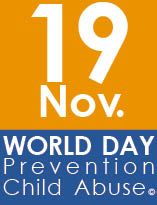 W ramach kampanii zrealizowane zostaną następujące  działania:Umieszczenie na stronach internetowych loga kampanii ( pomarańczowa kokardka).Rozwieszenie plakatów na temat prowadzonej kampanii m.in. w szkołach, przedszkolach, MOK, Urząd Miasta, Urząd Gminy, MOPS, GOPS, itp .Konkurs plastyczny (praca zbiorowa) wśród klas biorących udział w kampanii, polegający na stworzeniu gazetki szkolnej pt. „ Zaniedbanie jako forma przemocy Naszymi oczami ”. Przeprowadzenie i nagranie krótkich wywiadów z mieszkańcami miasta oraz gminy na temat przemocy i jej form.Zorganizowanie tygodniowej wystawy w Miejskim Ośrodku Kultury w Nowym Targu, pt. „Zaniedbanie jako forma przemocy oczami szóstoklasistów”.Przeprowadzenie w Miejskim Ośrodku Kultury w dniu 14 listopada 2016r konferencji pt. „Mówimy głośno o przemocy, bo się na nią nie zgadzamy”. Podczas której zaprezentowane zostaną opracowane przez uczniów tematy :Przemoc, jej definicja oraz rodzaje.Przemoc fizyczna i psychiczna.Zaniedbanie, zaniechanie -  definicja oraz rodzaje.Niedożywienie, głód, zaburzenia odżywiania, otyłość.Brak kontroli i pozostawienie bez opieki.  Brak realizacji obowiązku szkolnego. Pozorne zadbanie.Przemoc rówieśnicza- przyczyny i przejawy. Jak zapobiec aktom przemocy?Prelekcja reportażu nakręconego dzięki przeprowadzonym przez uczniów wywiadom. Skala przemocy oraz zaniedbania w Mieście i Gminie Nowy Targ oraz metody jej przeciwdziałania.Harmonogram działańProsimy o dokumentowanie pracy dzieci na bieżąco, w postaci zdjęć ( z pomocami naukowymi, z hasłami na kartkach związanych z zapobieganiem przemocy itp.)Film zapowiadający Kampanię 19 dni :https://www.youtube.com/watch?v=dDV0CPmlyLs&app=desktopKontakt:Magdalena Wiertelak – koordynator Kampanii 19 dniSP 5 Nowy Targmagdalena.wiertelak@interia.plTel. 531648895Przesyłanie zdjęć gazetek szkolnych:Paulina Puławska – Organizator głównyFundacja Szczęśliwe Jutropaulina.pulawska@szczesliwe-jutro.plWyrażam zgodę na uczestnictwo mojej córki/syna  w „Kampanii 19 dni przeciw przemocy wobec dzieci i młodzieży”. Zgadzam się również na przeprowadzanie wywiadów 
z mieszkańcami miasta poza budynkiem szkoły, pod opieką nauczyciela._______________________OŚWIADCZENIE O WYRAŻENIU ZGODY NA PRZETWARZANIE DANYCH OSOBOWYCHIWYKORZYSTANIEWIZERUNKUWyrażam zgodę na przetwarzanie moich danych osobowych, w tym mojego wizerunku utrwalonego na zdjęciach, zgodnie z przepisami ustawy z dnia 29 sierpnia 1997 r. o ochronie danych osobowych (Dz. U.2002Nr101 poz. 926, ze zm.).........................................Pytania do wywiadu Mogłaby mi Pani/ Pan powiedzieć co oznacza termin zaniedbanie?Czy zaniedbanie to przemoc?Czy myśli Pani/ Pan, że w dzisiejszych czasach obecny jest problem niedożywienia dzieci?A co myśli Pani/ Pan o klapsie. Czy jest to dobra metoda wychowawcza czy raczej rodzaj przemocy?Pytania do wywiadu dla dzieci:Czym jest przemoc dla Ciebie?Czy możesz mi powiedzieć czym dla Ciebie jest zaniedbanie?Czy zaniedbanie to przemoc?Czy zauważasz przemoc wśród rówieśników?Co możemy zrobić, żeby przemocy nie było?Film zapowiadający Kampanię 19 dni :https://www.youtube.com/watch?v=dDV0CPmlyLs&app=desktopTerminPodjęte działaniaOsoby odpowiedzialneUwagiDo 02.11Do 04.11Umieszczenie informacji o projekcie w szkole oraz na stronach internetowych szkół.Przeprowadzenie godzin wychowawczych w klasach VI na temat „Zaniedbanie jako forma przemocy”Wszystkie szkoły biorące udział w kampanii.Wszystkie szkoły biorące udział w kampanii- uczniowie klas 6.-powieszenie plakatu- umieszczenie na stronie internetowej pomarańczowej kokardki oraz informacji o kampanii.-definicję i rodzaje przemocy;- definicja zaniedbania, zaniechania, rodzaje zaniedbania;- rodzaje zaniedbań;-zaniedbanie wynikające z nadmiernego zadbania;- niedożywienie (ogólnie)Metody i formy realizacji tematu dowolne. ( wykład, projekt, prezentacja, drama, film z youtube – link podany poniżej etc.)Do 02.11Wykonanie gazetki szkolnej na temat „ Zaniedbanie jako forma przemocy Naszymi oczami ”.Wszystkie szkoły biorące udział w kampanii.- uczniowie klas 6.Przesłanie do Organizatora dokumentacji gazetki w postaci zdjęć.Do 07.11Wykonanie prac plastycznych obrazujących temat „Zaniedbanie jako forma przemocy oczami szóstoklasistów”.Wszystkie szkoły biorące udział w kampanii.- uczniowie klas 6.Technika pracy dowolna. Najciekawsze prace znajdą się na wystawie w MOKu.Do 08.11Przekazanie prac plastycznych do MOKWystawa z prac będzie wisieć w MOK u  do 19.11Wszystkie szkoły biorące udział w kampanii- uczniowie klas 6. Do 04.11Przeprowadzenie wywiadów z uczniami klas 4, 5 i 6 na temat ich wiedzy o przemocy i zaniedbaniu.Przeprowadzenie wywiadów z mieszkańcami miasta na temat ich wiedzy o przemocy i zaniedbaniu.(Wcześniejsza zgoda rodziców)Wszystkie szkoły biorące udział w kampanii- uczniowie klas 6.Szkoła Podstawowa nr 4Szkoła Podstawowa nr 2Szkoła Podstawowa nr 11Szkoła Podstawowa nr 5Szkoła Podstawowa nr 3Szkoła Podstawowa nr 6Nagranie wywiadów.Okolice NiwyOkolice ul. Kopernika Plac EvryRynekKowaniecul. LudźmierskaDo 07.11Opracowanie tematów na konferencję na temat . Różnorodność form prezentacji tematów.Szkoła Podstawowa nr 5Szkoła Podstawowa  w LaskuSzkoła Podstawowa nr 11Szkoła Podstawowa nr 4Szkoła Podstawowa nr 2Szkoła Podstawowa  w …Szkoła Podstawowanr 3Szkoła Podstawowa w WaksmundzieSzkoła Podstawowa nr 6Szkoła Podstawowa  w …Poprowadzenie konferencji.„List Kuby do mamy.”- wprowadzenie do tematu zaniedbania oraz przemocy. Zakończenie- jak zapobiec aktom agresji.Definicja przemocy i rodzaje przemocy.Przemoc rówieśnicza przyczyny i przejawy.Zaniedbanie społeczne. Zaniechanie. Zaniedbanie higieny osobistej. Niedożywienie jako forma zaniedbania. Definicja oraz rodzaje niedożywienia.Głód w Polsce i na świecie.Brak kontroli i pozostawienie bez opieki.Brak realizacji obowiązku szkolnego. „Przesadne” zadbanieNiewłaściwe odżywianie. (Zaburzenia odżywiania. Małowartościowe jedzenie. Otyłość.)09.11Próba generalnaWszystkie szkoły przygotowujące konferencję. Godzina do ustalenia14.11  (poniedziałek)godz.12.00Konferencja w MOKu pt.„Mówimy głośno o przemocy, bo się na nią nie zgadzamy”Wszystkie osoby zaangażowane w kampanię; władze miasta oraz gminy; lokalne media.Podczas konferencji nastąpi prezentacja tematów, projekcja zmontowanego reportażu. Rozstrzygnięcie konkursu plastycznego – najciekawsza gazetka.Podziękowania, wspólne zdjęcia.